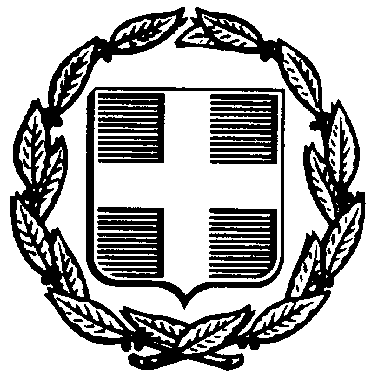 ΕΛΛΗΝΙΚΗ ΔΗΜΟΚΡΑΤΙΑ                                               ΗΜΕΡ.: 19/10/22ΠΑΓΚΟΣΜΙΟ ΠΟΛΙΤΙΣΤΙΚΟ                                             ΑΡ.ΠΡΩΤ.: 760ΙΔΡΥΜΑ ΕΛΛΗΝΙΣΜΟΥ ΤΗΣ                                             ΔΙΑΣΠΟΡΑΣ  ΔΗΜΟΥ  	N.ΦΙΛΑΔΕΛΦΕΙΑΣ-N.ΧΑΛΚΗΔΟΝAΣ ΑΤΤΙΚΗΣ               "ΑΝΔΡΕΑΣ ΠΑΠΑΝΔΡΕΟΥ"	ΑΝΑΡΤΗΤEA ΣΤΟ ΠΡΟΓΡΑΜΜΑ «ΔΙΑΥΓΕΙΑ» ΚΑΙ ΣΤΗΝ «ΕΦΗΜΕΡΙΔΑ ΤΗΣ ΥΠΗΡΕΣΙΑΣ» ΣΤΗΝ ΙΣΤΟΣΕΛΙΔΑ ΤΟΥ ΠΠΙΕΔΑΡ. ΠΡΑΚΤΙΚΟΥ:  7/2022	                                     ΑΡ. ΑΠΟΦΑΣΗΣ:  23/2022                                                      ΘΕΜΑ: «Επικαιροποίηση απόφασης καταβολής αντιτίμου εκπαιδευτικών προγραμμάτων μουσείου Φ.Χ.»                                          	Σήμερα στις 19/10/22 ημέρα Τετάρτη και ώρα 12.00, συνήλθε το  Διοικητικό Συμβούλιο του Π.Π.Ι.Ε.Δ. Δήμου Ν.Φ.–Ν.X. σε τακτική συνεδρίαση ύστερα από την υπ΄ αριθμ. πρωτ. 730/2022 πρόσκληση του κ. Προέδρου που δόθηκε σε όλα τα μέλη σύμφωνα με το άρθρο 67 του Ν. 3852/10, για λήψη απόφασης στα παρακάτω θέματα της ημερησίας διάταξης.	Διαπιστώθηκε η νόμιμη απαρτία, καθώς παρευρέθησαν επτά από τα έντεκα μέλη. (Το Δ.Σ. είναι ενδεκαμελές συμπεριλαμβανομένου ενός εκπροσώπου των εργαζομένων του Ιδρύματος). Τα πρακτικά κατέγραψε η πρακτικογράφος του Δ.Σ., Λευκοθέα Στεργίου, κλάδου ΠΕ Διοικητικού, βαθμού Α'.ΘΕΜΑ 4ο Ο Αντιπρόεδρος του Δ.Σ. αναφερόμενος στο 4ο θέμα της ημερήσιας διάταξης,  ενημέρωσε τα μέλη του Δ.Σ. για τα εξής:Προτείνεται η επικαιροποίηση της υπ’ αριθ. 25/21 απόφασης ΔΣ ΠΠΙΕΔ αναφορικά με την καταβολή χρηματικού ποσού για πραγματοποίηση οργανωμένων ξεναγήσεων σχολείων/συλλόγων στο Μουσείο «Φιλιώ Χαϊδεμένου» Δήμου ΝΦ-ΝΧ, ως οικονομική ενίσχυση/δωρεά, για την εξυπηρέτηση των σκοπών και οικονομικών του αναγκών. Προτείνεται να παραμείνει η συμβολική καταβολή του ενός (1,00) ευρώ ανά μαθητή/άτομο για τις οργανωμένες ξεναγήσεις, με  εξαίρεση τις δημόσιες σχολικές μονάδες της ΝΦ-ΝΧ, για τις οποίες η είσοδος είναι δωρεάν. Επιπλέον, προτείνεται να αυξηθεί η καταβολή σε τρία (3,00) ευρώ ανά μαθητή, όταν πρόκειται για παρακολούθηση εκπαιδευτικού προγράμματος στο Μουσείο, ως οικονομική ενίσχυση/δωρεά, για την εξυπηρέτηση των σκοπών και οικονομικών του αναγκών, με  εξαίρεση τις δημόσιες σχολικές μονάδες της ΝΦ-ΝΧ, για τις οποίες η είσοδος είναι δωρεάν. Μετά το τέλος της εισήγησης και της διαλογικής συζήτησης που ακολούθησε, ο κ. Αντιπρόεδρος κάλεσε το Δ.Σ. να  αποφασίσει σχετικά.	Το Διοικητικό Συμβούλιο αφού μελέτησε προσεκτικά  τα παραπάνω:ΑΠΟΦΑΣΙΖΕΙ ΟΜΟΦΩΝΑΕγκρίνει τη συνέχιση της συμβολικής  καταβολής ενός (1,00) ευρώ ανά μαθητή/άτομο για τις οργανωμένες ξεναγήσεις στο Μουσείο «Φιλιώ Χαϊδεμένου» Δήμου ΝΦ-ΝΧ, με  εξαίρεση τις δημόσιες σχολικές μονάδες της ΝΦ-ΝΧ, για τις οποίες η είσοδος είναι δωρεάν, όπως και την αύξηση σε τρία (3,00) ευρώ ανά μαθητή, όταν πρόκειται για παρακολούθηση εκπαιδευτικού προγράμματος στο Μουσείο, ως οικονομική ενίσχυση/δωρεά, για την εξυπηρέτηση των σκοπών και οικονομικών του αναγκών, με  εξαίρεση τις δημόσιες σχολικές μονάδες της ΝΦ-ΝΧ, για τις οποίες η είσοδος είναι δωρεάν.Η απόφαση αυτή πήρε α/α 23/2022.Αφού αναγνώσθηκε το πρακτικό αυτό, υπογράφεται ως ακολούθως.         Ο ΑΝΤΙΠΡΟΕΔΡΟΣ  ΤΟΥ Π.Π.Ι.Ε.Δ.                                                  ΤΑ ΜΕΛΗ              "ΑΝΔΡΕΑΣ ΠΑΠΑΝΔΡΕΟΥ"                 ΧΡΗΣΤΟΣ ΚΟΠΕΛΟΥΣΟΣΠΑΡΟΝΤΕΣΑΠΟΝΤΕΣΧΡΗΣΤΟΣ ΚΟΠΕΛΟΥΣΟΣΙΩΑΝΝΗΣ ΒΟΥΡΟΣΝΙΚΟΛΑΟΣ ΚΟΥΒΑΚΑΣΕΙΡΗΝΗ ΖΑΛΜΑ (αναπλ. μέλος)ΑΛΕΞΑΝΔΡΟΣ ΓΟΥΛΑΣΙΩΑΝΝΗΣ ΑΝΤΩΝΟΠΟΥΛΟΣΑΡΕΤΗ ΠΑΠΑΔΟΠΟΥΛΟΥ (αναπλ. μέλος)ΚΩΝΣΤΑΝΤΙΝΟΣ ΧΩΡΙΝΟΣΧΑΡΑΛΑΜΠΟΣ ΤΣΟΥΛΑΣΑΙΚΑΤΕΡΙΝΗ ΚΑΡΑΓΕΩΡΓΟΥΣΟΦΙΑ ΑΛΕΦΡΑΓΚΗΗΛΙΑΣ ΓΚΡΙΝΤΖΑΛΗΣΚΩΝΣΤΑΝΤΙΝΟΣ ΣΤΑΥΡΟΠΟΥΛΟΣ